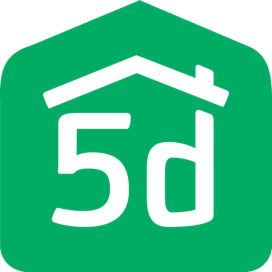 Planner 5DCreate floor plans and interior design in 2D & 3D HD without any special skillsThe problem we’re working onWe often find ourselves trying to make changes in our home environment. From re-arranging current furniture, to setting up a brand new home. Ideas are raining cats and dogs, but it’s hard to visualize how everything is going to look like in real and even harder to measure. Most importantly, you want plan it yourself, without hiring an interior designer or an architect. To add, one might also be pursuing a hobby for interior design wishing to put ideas into practice.There are many tools to create interior design though they’re either intended for professional use and are too difficult for the use of ordinary people or in case of those simpler, they aren’t functional enough.What Planner 5D isServing to more than 3,4M users worldwide Planner 5D is a simple to use app. With it users can create beautiful and realistic home interior designs easily in 2D and 3D HD modes either online or offline. Interior designs can be created in minutes with no training, no special skills and no complicated manuals. Users can choose interior items from comprehensive catalogs and are able to plan and furnish their home, office, country-seat or any other space the way they have always wanted, and see how everything looks like in real.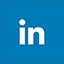 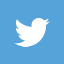 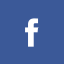 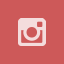 How it works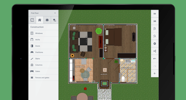 With Planner 5D users can create floor plans of their own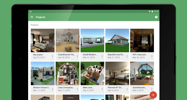 or build on a project from an existing gallery.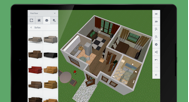 They can choose and customize furniture, accessories and décor elements from a regularly re-stored catalog by just dragging and dropping them to any place on their layout.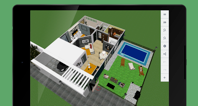 They can apply hundreds of textures and colors in different combinations. And can build in 2D or realistic 3D HD modesMAIN FEATUREThe latter allows users to make super realistic snapshots of their designs. These can be shared with other users, displayed in the Public Gallery of Planner 5D with an ability to vote on them, shared on social media or used on any other users’ purposes.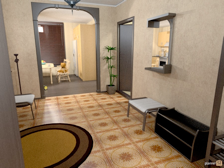 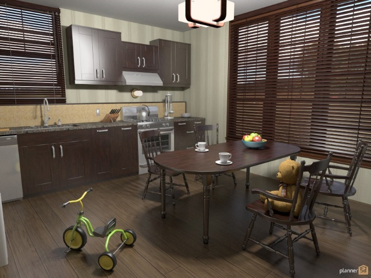 Where to find & how much it costsPlanner 5D is a free cross-platform application which supports in-app purchases. It can be used on a browser or you can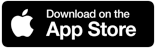 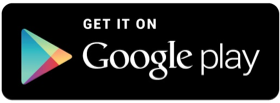 to use it on your tablet or a mobile device.TeamPlanner 5D was co-founded in 2011 by two professionals UI/UX and web designer Alexey Sheremetyev and web developer Sergey Nosyrev. Once founded Planner 5D was backed by IMI.VC fund.Planner 5D is based in Vilnius, Lithuania. Currently with nine people in the team and still expanding.ContactsDo not hesitate to contact us.Alexey Sheremetyev, co-founder, alexey@planner5d.com.